SOUTH CAROLINA BAR YOUNG LAWYERS DIVISION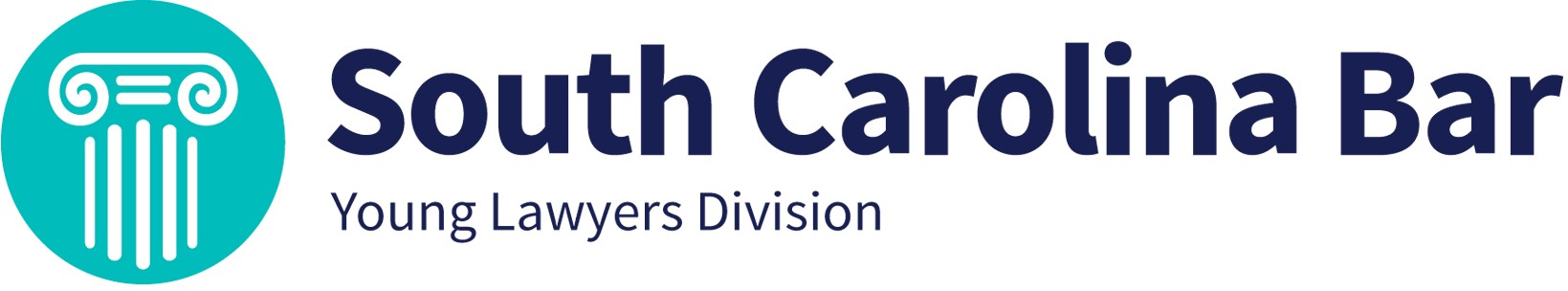 YOUNG LAWYER OF THE YEAR AWARD INFORMATION PACKETSection A. Award. Each year, the Young Lawyers Division may award "The Young Lawyer of the Year Award" to recognize a young lawyer for his or her contribution(s) to the community through one of the YLD’s service to the community committees and/or the legal profession in South Carolina through one of the YLD’s service to the Bar committees.Section B. Awards Committee. There shall be an Awards Committee appointed by the Division's President on or before July 1st of each year and shall be comprised of five (5) members: the Division's Secretary-Treasurer, two (2) Circuit Representatives from the Division's Executive Council, and two (2) Division Committee Chairs. The Secretary-Treasurer shall chair the Committee. Committee members will serve a one-year term. If a member resigns from the Committee, the Awards Committee Chair shall appoint a new member for the remainder of the term.The Committee is responsible for drafting and issuing the Call for Nominations, insuring that nominations are properly made (all necessary materials submitted or gathered), presenting the nominations and recommending a recipient to the Executive Council of the Division. Nominees may be interviewed by at least two (2) members of the Committee.Members of the Awards Committee may solicit nominations. YLD Circuit Representatives shall submit a nomination for the Award.Section C. Notice of Nomination. The Awards Committee shall cause a Call for Nominations to be distributed through the Division listserv, posted on the Bar Website or published in the publication of the Young Lawyers Division, the Bar News, and/or the South Carolina Lawyer stating that nominations for the year's Award are due by February 29. The Notice shall further describe the eligibility requirements and describe the nomination and selection procedures.Section D. Eligibility. A nominee for the Award must be a member of the Young Lawyers Division, but current YLD Officers are ineligible to be selected for the Award. The Award will be based upon the nominees' demonstrated:service to the legal profession in South Carolina and/orservice to his or her communityduring the preceding fiscal year in which the award is given. For example, the June 2017 award shall encompass the nominee’s activities and/or services from July 2016 through April 2017. Non- SC Bar YLD sponsored activities and/or services shall be considered.Section E. Nominations. Nominations for the award shall be made only as provided herein. Nominators do not have to be members of either the South Carolina Bar or its Young Lawyers Division.Section F. Nominating Procedure. The Awards Committee urges nominators to choose only one worthy candidate a year. A separate nomination for each candidate must be submitted.To ensure completeness of the nomination packet, it shall include:NOMINEE INFORMATION SHEET.The first page of the packet shall be the Nominee Information Sheet available from the Bar.NOMINATION NARRATIVE.The next 1-3 pages of the nomination shall include a description of the nominee's background and other relevant activities. Explain how the candidate meets the criteria for the Young Lawyer of the Year Award, i.e., specify the nature of the community and/or legal services and identify those who have benefited. It is helpful to include principal areas of practice, the number of years practicing law, public service contributions, educational background, and Bar activities.MISCELLANEOUS.Other information or documentation that may be submitted, include the following:resume of nominee;materials which demonstrate the candidate's community or legal contributions, including articles, brochures and other documentation; andletters of support from or names, telephone numbers and addresses of others who are aware of the candidate's community or legal contributions.Nominations and supporting materials shall be emailed to ksnipes@scbar.org or mailed to:South Carolina Bar Young Lawyers Division Young Lawyer of the Year AwardAwards Committee Post Office Box 608Columbia, South Carolina, 29202All nominations must be in the Offices of the South Carolina Bar no later than February 29.Section G. Selection. The selection of the Award recipient shall be made by the Executive Council after considering the recommendation of the Awards Committee. The Executive Council shall vote on whether to accept the Awards Committee’s recommendation. If a simple majority of the Executive Council votes to accept the recommendation, that nominee shall be the Young Lawyer of the Year. If a simple majority of the Executive Council rejects the Awards Committee’s recommendation, the Awards Committee shall reconvene and recommend a new candidate. If the Awards Committee determines that there are no eligible candidates, the Award shall not be bestowed for that fiscal year.The Executive Council need not award the Award unless at least one (1) nominee meets the Award criteria.SOUTH CAROLINA BAR YOUNG LAWYERS DIVISION YOUNG LAWYER OF THE YEAR AWARDNominee Information Sheet(Please type or print all information legibly.)Nominee’s Name:	Phone:  	Address:  	City	State	ZipA narrative describing nominee's accomplishments and activities must be attached. Return Nominee Information Sheet and narrative to ksnipes@scbar.org or mail to:South Carolina Bar Young Lawyers Division Young Lawyer of the Year AwardKimberly Snipes Post Office Box 608Columbia, South Carolina 29202DEADLINE FOR NOMINATIONS: All nominations must be in the Offices of the South Carolina Bar NO LATER THAN 5 p.m., February 29.NOMINATOR’S CONTACT INFORMATION:NameAddressAddressPhone	Email